東社協福第441号令和３年８月17日東京都地域公益活動推進協議会会員施設 事業所　施設長 様地域公益活動　担当者 様　　　　　　　　　　　　　　　　　　東京都地域公益活動推進協議会情報発信委員会　　　　　　委 員 長　　　山 田　貴 美東京都地域公益活動推進協議会 情報発信委員会「地域公益活動の状況把握調査」回答のお願い時下、ますますご清祥のこととお喜び申し上げます。東京都地域公益活動推進協議会の活動につきまして、日頃よりご理解ご協力を賜り誠にありがとうございます。さて、新型コロナウイルスの感染拡大に伴い、東京には４度目の緊急事態宣言が発出され、コロナ禍が長期化しています。高齢者等を中心にワクチン接種が進みながらも、新たな変異株による感染が拡大し、依然として収束の見通しが立たない状況にあります。このような状況の中、地域公益活動の活動状況、課題や工夫、地域課題を踏まえた新たな取組み、今後の活動方針、区市町村ネットワークへの期待等を把握するため、標記調査を実施いたします。つきましては、ご多忙の折とは存じますが、下記によりご協力いただきますようお願いいたします。記１　調査目的コロナ禍が長期化している現在の地域公益の活動状況、課題や工夫、地域課題を踏まえた新たな取組み、今後の活動方針、区市町村ネットワークへの期待等を把握するため標記調査を実施する。また、令和２年度に実施した状況把握調査結果と比較して考察する。２　調査対象　東京都地域公益活動推進協議会の会員施設・事業所　　　　　　　※社会福祉協議会は別途調査実施のため除く　　　　　　　　社会福祉協議会が運営する会員施設・事業所におかれましては、施設・事業所の視点でご回答いただきますようお願いいたします。３　回答方法　回答および集計の迅速化のため、下記フォームよりご回答ください。　　　　　　　https://bit.ly/3g8wpCp※上記URLを入力いただくか、東京都地域公益活動推進協議会トップページの「新着お知らせ」にリンク先を掲載しています。※調査票をデータでご希望の方はメールでお問合せください。４　回答期限　令和３年８月２５日（水）５　調査結果　調査結果の概要をホームページに掲載します。また、回答いただいた中から、取組み内容を実践発表会やホームページ等で取り上げさせていただきます。６　問合せ先　東京都社会福祉協議会 福祉部 経営支援担当（真鍋/齋藤）　　　　　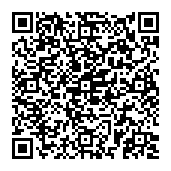 TEL:03-3268-7192  FAX:03-3268-0635  Ｅ-mail :tky-koueki@tcsw.tvac.or.jp  https://www.tcsw.tvac.or.jp/koueki/＜調査項目＞メールアドレス問1：法人名問2：施設名問3：回答者名問４：部会名問５：事業形態（複数回答）問6：貴施設の所在地（区市町村名）問7：貴施設の地域公益活動の取組みの有無問８：貴施設で実施している地域公益活動の状況について、活動状況をご回答ください（複数回答）。＊「新たな活動」とは、新型コロナウイルスの感染拡大が生じて以降に、新たに始めた活動のことを指します。問９：「コロナ禍で中止している活動がある」について、事業内容、対象者、今後の見通し等をご記入ください。※問８で「１．コロナ禍で中止している活動がある」を選択した場合にご記入ください。問10：「感染対策に留意して取り組んでいる活動」について、事業内容、対象者、感染対策の方法等をご記入ください。※問８で「２．感染対策に留意して取り組んでいる活動がある」を選択した場合にご記入ください。問11：「活動方法等を見直して取り組んでいる活動」について、コロナ禍前の活動状況、コロナ禍における活動状況等をご記入ください。※問８で「３．活動方法等を見直して取り組んでいる活動がある」を選択した場合にご記入ください。問12：「コロナ禍を踏まえた新たな活動＊」について、事業概要、対象者、活動を始めた背景等をご記入ください。　※問８で「4．コロナ禍を踏まえた新たな活動に取り組んでいる」を選択した場合にご記入ください。＊「新たな活動」とは、新型コロナウイルスの感染拡大が生じて以降に、新たに始めた活動のことを指します。問13：コロナ禍で地域公益活動を取組むにあたっての課題について、該当する箇所すべてを選んでください（複数回答）。問14：コロナ禍において地域公益活動を取り組むにあたり、「工夫していること」「工夫したいこと」（オンラインの活用、活動場所の工夫、コロナ禍での新たな課題の把握方法など）をご記入ください。問15：コロナ禍で生じた地域の課題について、貴施設・事業所ではどのように把握していますか。該当する箇所すべてを選択してください（複数回答）。問16：下記は、“コロナ禍で顕在化した地域における課題と求められる対応”の例（*）です。貴施設・事業所において、関心があるものについては（ア）、実際に取組めると思うものについては（イ）、どちらでもない場合は（ウ）を選択してください（単数回答）。（*）令和３年６月に東社協地域福祉部が区市町村社協を対象に行った「コロナ禍における地域課題等に関するアンケート」結果より引用問17：コロナ禍で、とりわけ「貧困」や「低所得」の問題が深刻化しています。こうした問題への対応について、貴施設・事業所では、どのように考えていますか。具体的にご記入ください。問18：“コロナ禍での課題と対応”に取り組むにあたって、貴施設・事業所では、区市町村の社会福祉法人ネットワークの重要性をどのように考えていますか。該当する箇所を選択してください（単数回答）。問19：“コロナ禍での課題と対応”に取り組むにあたり、貴施設・事業所で、区市町村の社会福祉法人ネットワークに期待する役割について、該当する箇所すべてを選択してください（複数回答）。問20：貴施設・事業所において、区市町村の社会福祉法人ネットワークを通じてこれから取組みたいと思うことがありましたらご記入ください。問21：その他、東京都地域公益活動推進協議会の活動や、東京都域の活動についてのご意見等がありましたらご記入ください。ご協力ありがとうございました。１．東京都高齢者福祉施設協議会２．身体障害者福祉部会３．知的発達障害部会４．障害児福祉部会５．医療部会６．更生福祉部会７．救護部会８．保育部会９．児童部会10．乳児部会11．母子福祉部会12．婦人保護部会13．その他１．入所事業２．通所事業３．相談事業４．訪問事業５．その他（　　　　　　　　　　　　　　　　　　　　　　　　　　　　　　　）1．取り組んでいる　　→　問８へ2．取り組んでいない　→　問15へ1．コロナ禍で中止している活動がある2．感染対策に留意して取り組んでいる活動がある3．活動方法等を見直して取り組んでいる活動がある4．コロナ禍を踏まえた新たな活動＊に取り組んでいる1．感染予防対策のため、申込制や人数制限、広いスペースの確保等、準備に手間がかかる2．オンラインの活用は、参加される方のネット環境など個人差があり導入しづらい3．地域公益活動を開催することについて、利用者や利用者家族の理解を得にくい4．開催場所が施設内であり、不特定多数の方を施設に入れるのが難しい5．地域とのかかわりが減少したことで、地域住民の困りごとを把握しにくい6．地域公益活動の参加者と連絡をとれていない7．地域公益活動の今後の方針について話し合いができていない8．地域公益活動に対する行政の方針がはっきりしていない9．その他（　　　　　　　　　　　　　　　　　　　　　　　　　　　　　　　　　　　　）福祉サービスの実施を通して把握している地域公益活動を通じて把握している区市町村の社会福祉法人ネットワーク活動を通じて把握している地域内の他の事業所を通じて把握している福祉関係者から見聞きして把握しているNPO、ボランティア団体から把握している近隣住民から直接把握している行政から把握しているマスコミ報道等から把握しているその他（　　　　　　　　　　　　　　　　　　　　　　　　　　　　　　　　　　）コロナ禍で顕在化した地域における課題と求められる対応（以下、「コロナ禍での課題と対応」）アイウ高齢者の交流、居場所が減ったことによるフレイル（虚弱）・認知力の低下への対応障害者同士の交流機会の減少への対応子育て世帯の交流の機会が減ったことによる孤立化への対応親や学校以外の地域の大人との交流が減ったことによる子どもの社会性低下への対応地域の活動が減ったことによる活動者のモチベーション低下への対応町会等の行事中止による地域のつながりの希薄化への対応ボランティア活動機会の減少への対応デジタルスキルになじみがない層の情報格差への対応生活環境が不安定なひとり親世帯、外国籍の方等への対応複合的な課題（8050問題、ダブルケア等）を抱える世帯への対応その他（　　　　　　　　　　　　　　　　　　　　　　　　　　　　　　　）とても重要少し重要あまり重要ではない重要ではない地域公益活動について学び、理解を深める役割地域の課題を整理し、わかりやすく伝える役割社会福祉法人が集まり、地域公益活動の取組み等を共有する役割社会福祉法人が取組む地域公益活動と、住民団体やNPO等をつなぐ役割地域の課題を解決するため、必要な取組みを提案する役割社会福祉法人が取組む地域公益活動を広報する役割その他（　　　　　　　　　　　　　　　　　　　　　　　　　　　　　　　　　　）